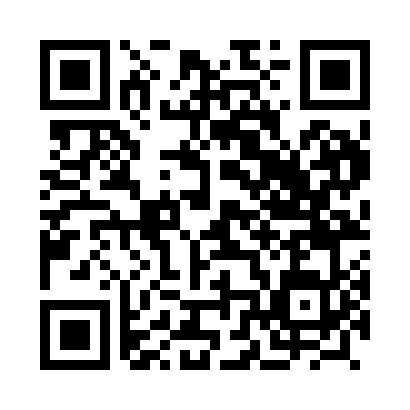 Prayer times for Rawalpindi, PakistanMon 1 Apr 2024 - Tue 30 Apr 2024High Latitude Method: Angle Based RulePrayer Calculation Method: University of Islamic SciencesAsar Calculation Method: ShafiPrayer times provided by https://www.salahtimes.comDateDayFajrSunriseDhuhrAsrMaghribIsha1Mon4:315:5512:123:456:287:532Tue4:295:5412:113:456:297:543Wed4:285:5212:113:456:307:554Thu4:265:5112:113:456:317:565Fri4:255:5012:103:456:317:576Sat4:235:4912:103:456:327:587Sun4:225:4712:103:456:337:598Mon4:205:4612:103:466:347:599Tue4:195:4512:093:466:348:0010Wed4:175:4312:093:466:358:0111Thu4:165:4212:093:466:368:0212Fri4:145:4112:083:466:378:0313Sat4:135:4012:083:466:378:0414Sun4:115:3812:083:466:388:0515Mon4:105:3712:083:466:398:0616Tue4:085:3612:073:466:408:0717Wed4:075:3512:073:466:408:0818Thu4:055:3312:073:466:418:0919Fri4:045:3212:073:466:428:1020Sat4:035:3112:073:466:438:1121Sun4:015:3012:063:466:438:1222Mon4:005:2912:063:466:448:1323Tue3:585:2812:063:476:458:1424Wed3:575:2612:063:476:468:1525Thu3:555:2512:063:476:468:1626Fri3:545:2412:053:476:478:1827Sat3:535:2312:053:476:488:1928Sun3:515:2212:053:476:498:2029Mon3:505:2112:053:476:498:2130Tue3:495:2012:053:476:508:22